UČNI SKLOP: Opis poti in potopis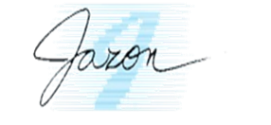 Tema: Opis potiSamovrednotenje učenjaPri vrednotenju svojega znanja si lahko pomagaš s spodnjim obrazcem – semaforjem. V ustrezno okence (na desni strani) s križcem označi, kako si zadovoljen/zadovoljna s svojim usvojenim znanjem.Legenda:zelena barva = učno snov odlično obvladamrumena barva = učno snov delno obvladamrdeča barva = učno snov slabo obvladam                                                                                          Pisanje neumetnostnega besedila – opisa poti: Merila za samovrednotenjePri vrednotenju svojega znanja si lahko pomagaš s spodnjim obrazcem – semaforjem. V ustrezno okence (na desni strani) s križcem označi, kako si zadovoljen/zadovoljna s svojim znanjem na področju pisnega sporočanja (tj. pisanjem poustvarjalnih besedil).Legenda:zelena barva = učno snov odlično obvladamrumena barva = učno snov delno obvladamrdeča barva = učno snov slabo obvladam                                      Refleksija o učenju Spodnja vprašanja so ti lahko v pomoč pri razmišljanju o svojem znanju in načrtovanju učenja za izboljšanje le-tega.Kaj že znam?Kaj želim še izboljšati?Kako so mi pri napredku pomagale različne vrste nalog?Na kaj moram biti pri učenju še posebej pozoren/pozorna?Na kaj sem pri učenju še posebej ponosen/ponosna? Kaj sem pri učenju spoznal/a o sebi in o svojem delu?Samostojno preberem neumetnostno besedilo, in sicer opis poti. Določim njegov namen ter utemeljim, po čem sem ga prepoznal/a.Določim okoliščine nastanka besedila in povem, iz katerih prvin besedila sem jih prepoznal/a.Obnovim prebrano besedilo.Predstavim zgradbo prebranega besedila.Med branjem in/ali pisanjem besedila uporabljam SSKJ v knjižni in/ali elektronski obliki.Predstavim jezikovne značilnosti prebranega besedila (opisa poti).Ovrednotim prebrano besedilo po naslednjih merilih: razumljivosti, učinkovitosti, ustreznosti, verodostojnosti. Svoje mnenje utemeljim.Glede na povratno informacijo učitelja ali sošolca načrtujem, kako bi svoje besedilo izboljšal/a.Kraje, skozi katere moramo potovati, sem omenil/a v vrstnem redu, kot si sledijo.Pot opisujem natančno, npr. napišem, kje oziroma kam moramo zaviti, da prispemo do izbranega cilja.V opisu ne izražam svojega mnenja in občutkov.Glagoli, s katerimi poimenujemo faze poti, so v 1. osebi množine ali v 2. osebi ednine. Uporabil/a sem sedanjik.Napisano besedilo je smiselno, povezano in razumljivo.Napisano besedilo je pravopisno pravilno.